TRANSCRIPTSTelephone – 973-538-3231 x3019To the Candidate’s Parents:The laws of confidentiality require that your son’s school have your permission before releasing his transcript of grades.  Therefore, please sign this release form and TAKE IT TO YOUR SON’S CURRENT SCHOOL so that the transmittal of the necessary papers can take place without undue delay.To the Candidate’s Counselor/School Secretary: This will authorize you to forward ______________________________________________’s transcript of grades (last two years plus current marking period) and record of standardized test scores to Delbarton School.  Thank you very much for your help._______________________________________________                              Parent’s SignaturePlease send scanned records to ccurnow@delbarton.orgFax records to 973-538-8836Mail records to:Office of AdmissionsDelbarton School230 Mendham Road Morristown, NJ  07960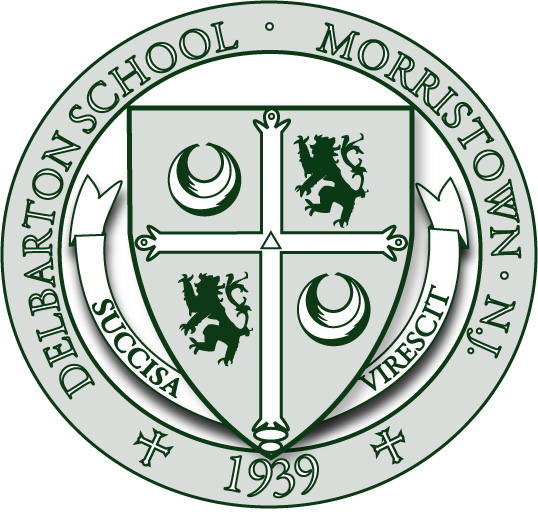 